Domácí úkol, modul Voda a městoTvé jméno a třída:...................................................................Malý vodní cyklusNajdi v okolí školy prvky, které podporují malý vodní cyklus. To znamená takové, které umožňují vsakování vody a výpar vody. Prvků nalezni alespoň 6.Napiš, kde je v Praze zelená střecha (např. v okolí školy):Vysvětli, jaký má zelená střecha vliv na cyklus vody ve městě:Najdi v okolí školy nebo svého domova parkoviště (najdi alespoň 3 ze 4):S asfaltovým povrchem – našel / našla?		              ano – ne Pokud ano, kde: S betonovým povrchem – našel / našla?		ano – ne Pokud ano, kde:Se štěrkovým povrchem – našel / našla?		ano – ne Pokud ano, kde:Se zatravňovacími dlaždicemi – našel / našla?	               ano - ne Pokud ano, kde:Na kterém z těchto parkovišť se při dešti voda vsakuje? 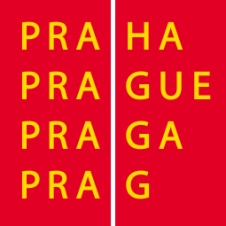 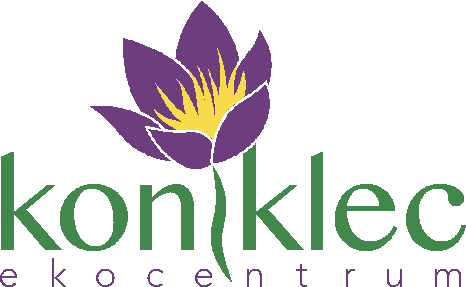 č.Popis prvkuKde je123456